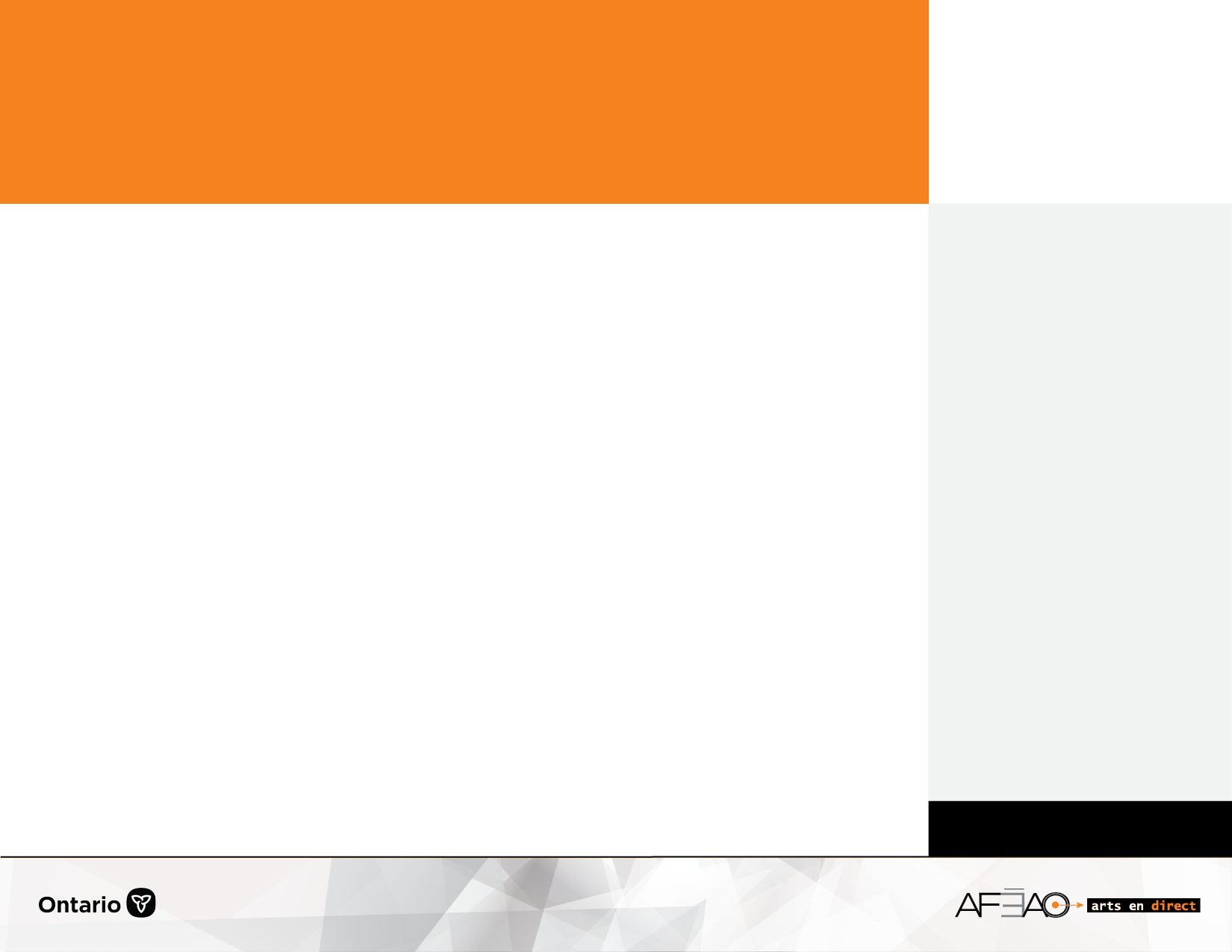 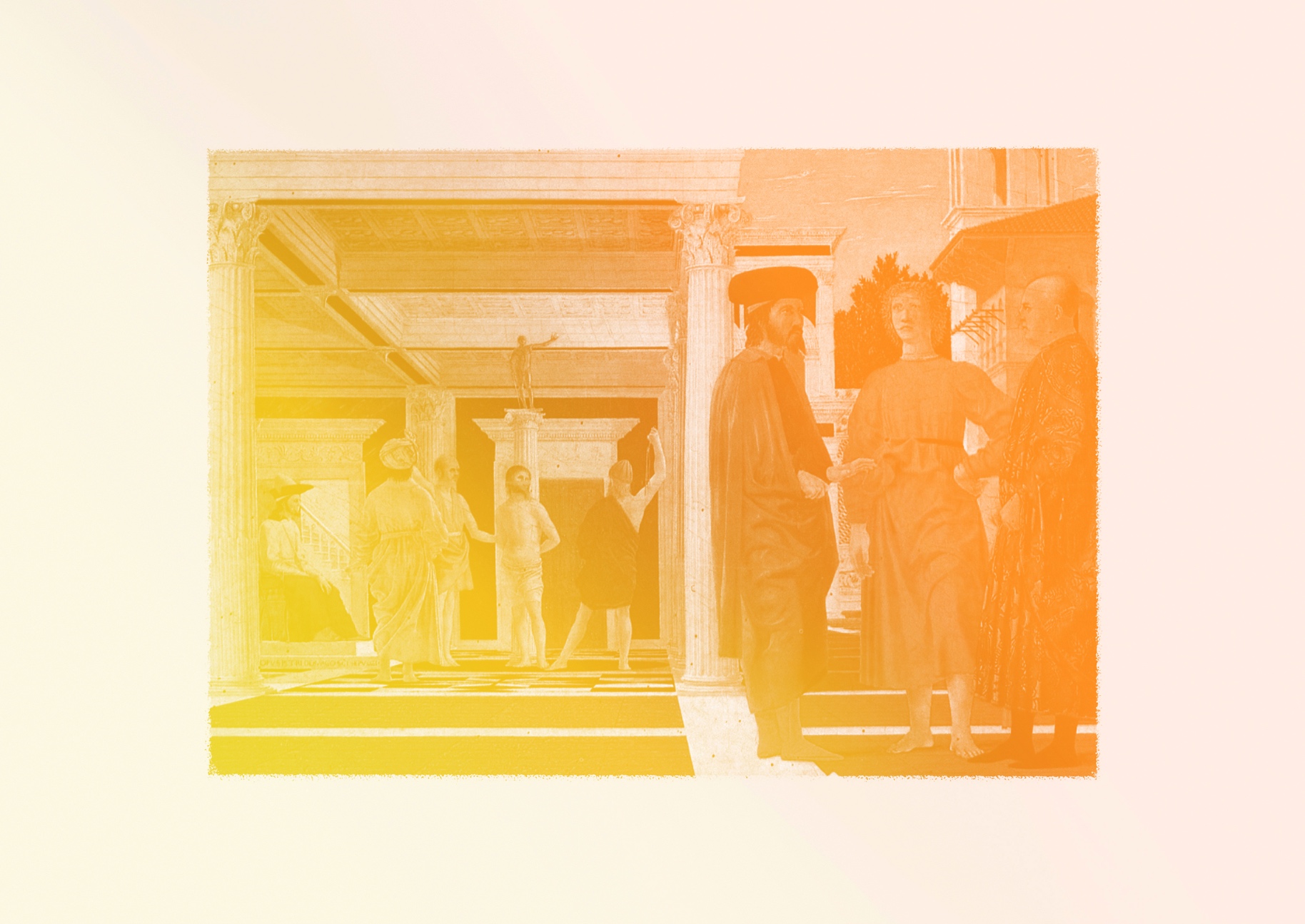 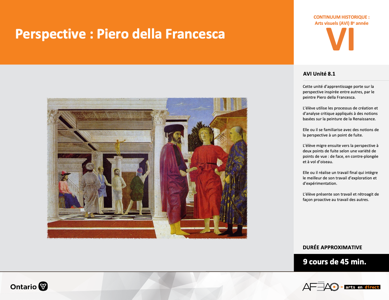 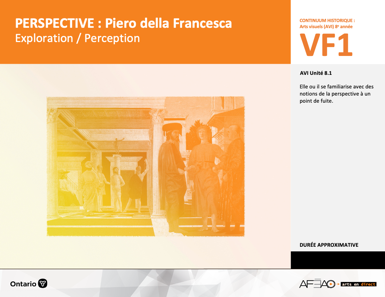 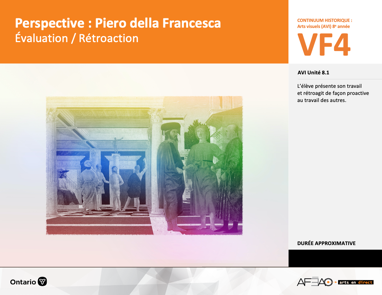 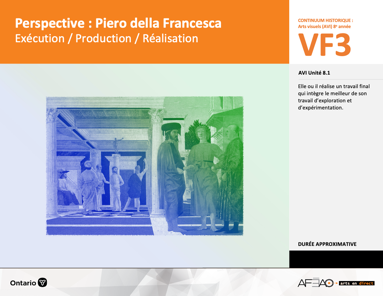 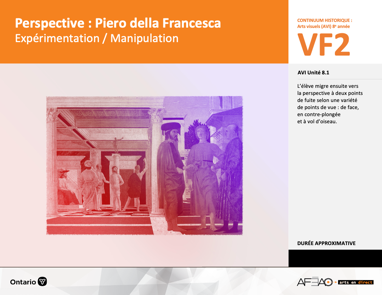 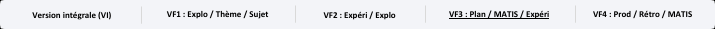 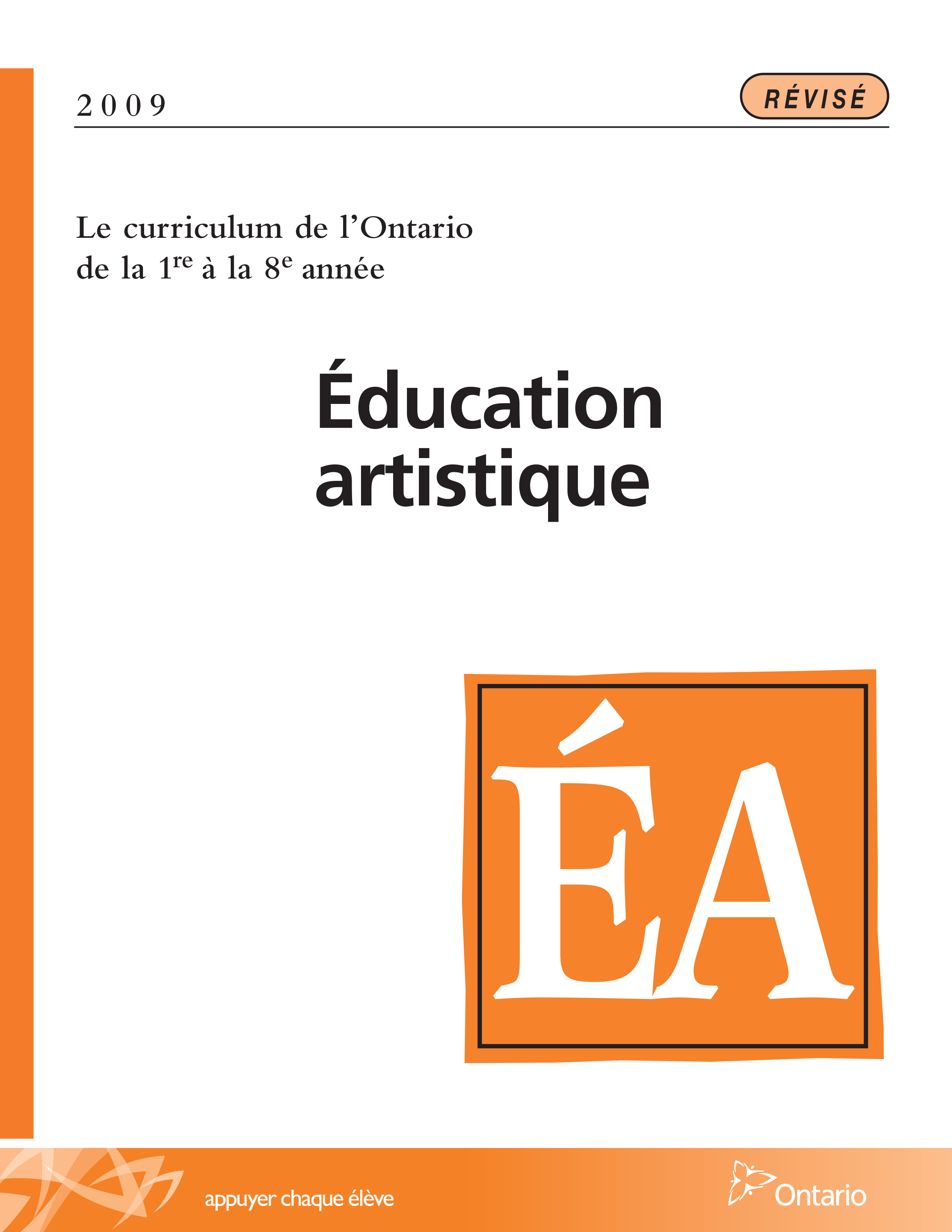 Table des matières Description Liste des attentes et contenusArt visuels - 8e annéeTableau des fondements théoriques à l’étudeArt visuels - 8e annéeDéroulementExploration / Perception DescriptionCette unité d’apprentissage porte sur la perspective inspirée entre autres, par le peintre Piero della Francesca. L’élève utilise les processus 
de création et d’analyse critique appliqués à des notions basées sur la peinture de la Renaissance. Elle, il ou iel se familiarise avec des notions 
de la perspective à un point de fuite. L’élève migre ensuite vers la perspective à deux points de fuite selon une variété de points de vue : 
de face, en contre-plongée et à vol d’oiseau. Elle, il ou iel réalise un travail final qui intègre le meilleur de son travail d’exploration 
et d’expérimentation. L’élève présente son travail et rétroagit de façon proactive au travail des autres.Description de chaque étape du déroulement VF (fragmentée) VF1 : Exploration / PerceptionElle, il ou iel se familiarise avec des notions de la perspective à un point de fuite.Liste des attentes et contenus À la fin de la 8e année, l’élève doit pouvoir :ARTS VISUELSAttentes :B1. produire diverses œuvres en deux ou trois dimensions en appliquant les fondements à l’étude et en suivant le processus de création artistique. B2. communiquer son analyse et son appréciation de diverses œuvres d’art en utilisant les termes justes et le processus d’analyse critique. B3. expliquer la dimension sociale et culturelle des arts visuels ainsi que les fondements à l’étude dans diverses œuvres d’art d’hier et d’aujourd’hui, provenant d’ici et d’ailleurs.CONTENUS D’APPRENTISSAGEPour satisfaire aux attentes, l’élève doit pouvoir :Production et expression B1.1 recourir au processus de création artistique pour réaliser diverses œuvres d’art. B1.2 créer des œuvres en deux ou trois dimensions inspirées des œuvres d’artistes modernes. B1.3 élaborer des œuvres en utilisant des éléments clés, des principes esthétiques et des techniques qui correspondent à un mouvement artistique particulier. Analyse et appréciationB2.1 recourir au processus d’analyse critique pour analyser et apprécier diverses œuvres d’art. B2.2 analyser, à l’aide des fondements à l’étude, plusieurs mouvements.Connaissance et compréhensionB3.2 décrire ce qu’est la perspective linéaire à deux points de fuite à l’aide d’une œuvre.   Tableau des fondements théoriques à l’étudeART VISUELS 
FONDEMENTS À L’ÉTUDE 8E ANNÉE
* Attention ! Tous les mots mis en surbrillance sont les aspects couverts dans l'unitéDéroulementExploration / PerceptionPréambule générique à toutes les unités d’apprentissage AVI (voir PERSFRAN_VI_Préunité)Matériel, outil, équipement Prévoyez utiliser des portables, tablettes ou téléphones intelligents pour documenter son travail ou effectuer des recherches.Prévoyez utiliser les sites Web suivants pour présenter le concept de la perspective à un point de fuite à l’aide des œuvres de Piero della Francesca au XVe siècle et de Giorgio de Chirico au XXe siècle : https://fr.wikipedia.org/wiki/Piero_della_Francesca (La Flagellation du Christ, L’Annonciation, St-Jérôme pénitent); https://www.wikiart.org/fr/giorgio-de-chirico (Piazza d’Italia, 1913; Mystery and Melancholy of a Street, 1914; The Disquieting Muses , 1916-1918; The Great Metaphysician , 1971).Prévoyez utiliser : la fiche sur Piero della Francesca (voir : PERSFRAN_VI_Fiche) et la distribuer; la ligne de temps (voir : PERSFRAN_VI_Ligne);le lexique (voir : PERSFRAN_VI_Lexique);l’Annexe 1 intitulée : Grille d’observation du travail des élèves (voir : PERSFRAN_VF1_Annexe1).Prévoyez distribuer :2 cartons à dessin approximativement 8.5 X 11 po. par élève;crayons de plomb et gommes à effacer;crayons de couleur;l’Annexe 2 intitulée : La perspective à un et deux points de fuite (voir : PERSFRAN_VF1_Annexe2).Enseignante / Enseignant Distribuez la fiche et la ligne de temps et utilisez-les pour ce qui suit.Présentez Piero della Francesca comme personne et artiste à l’aide : du site Web https://fr.wikipedia.org/wiki/Piero_della_Francesca (La Flagellation du Christ, L’Annonciation, St-Jérôme pénitent) pour familiariser l’élève avec les œuvre de l’artiste d’inspiration;de la fiche sur l’artiste d’inspiration (voir : PERSFRAN_VI_Fiche);de la ligne de temps afin de situer l’artiste d’inspiration dans son contexte socio-historique et culturel – la Renaissance –
(voir : PERSFRAN_VI_Ligne).À partir des trois œuvres types soit La Flagellation du Christ, Saint-Jérôme pénitent et L’Annonciation, invitez le groupe-classe à deviner :le thème ou le sujet des œuvres indépendamment du fait qu’il s’agit d’un contexte religieux précis;la relation entre les personnages et l’expression des personnages;l’action des personnages;de quelle époque sont les lieux;le traitement des couleurs;qu’est-ce qui se passe dans l’œuvre. (Étape réaction initiale du processus d’analyse critique.)Expliquez qu’il s’agit de peintures religieuses du XVe  siècle (1440-1480), du quattrocento en autre mot, de la première Renaissance en Italie. Indiquez que c’est le début de la perspective linéaire en peinture et qu’il fallait, pour ce faire, une connaissance des mathématiques que Piero dell Francesca possédait. Reprenez chaque peinture type et faites décrire le dallage de La Flagellation du Christ et l’effet de profondeur qui en résulte, l’angle dans lequel est placé St-Jérôme pénitent pour faire comprendre la sensation de profondeur et comment est suggéré la profondeur en intégrant un couloir au centre de l’œuvre comme dans L’Annonciation. Expliquez qu’une des préoccupations esthétiques principales est de présenter de façon réaliste l’histoire religieuse, c’est-à-dire, en simulant la profondeur.Toujours à partir des peintures types, invitez les élèves à énumérer des « trucs » utilisés par l’artiste pour augmenter l’illusion de la troisième dimension : grosseur des objets et personnages, traitement de la couleur de foncé à plus pâle dépendant de l’avant, milieu et arrière-plan.Élève Écoute attentivement les explications de l’enseignante ou de l’enseignant au sujet de l’artiste d’inspiration et note certaines informations qui t’intéressent.Participe à la discussion sur les trois peintures types pour comprendre comment la perspective linéaire fonctionne et prend note des astuces 
(dallage, angle, couloir).Énumère et note les trucs pour augmenter l’illusion de profondeur (grosseur des objets et personnages, traitement de la couleur du foncé au pâle). Enseignante / Enseignant Invitez l’élève à choisir une des 3 peintures types et sommairement dessiner une situation. Par exemple :une fête à l’intérieur en présentant un dallage;un personnage assis dans la forêt en train de se reposer présenté à angle;une scène dans laquelle il y a au centre un couloir.Intégrez des objets et des personnages de différentes grosseurs selon l’avant, le milieu et l’arrière-plan.Avec les crayons de couleurs, variez les valeurs de la couleur (foncé à pâle) selon l’avant, le milieu et l’arrière-plan.Circulez, supervisez, répondez aux questions et notez l’Annexe 1 intitulée : Grille d’observation du travail des élèves (voir : PERSFRAN_VF1_Annexe1)Reprenez les 3 peintures types et démontrez où se situe le point (de fuite) à partir duquel on peut tirer les lignes obliques : c’est le début de l’illusion 
de la profondeur, la perspective à un point de fuite. Demandez à l’élève de faire de même dans sa composition; déterminez grosso modo le point vers lequel converge le dallage, l’angle ou le couloir avec une règle. Tirez deux ou trois lignes avec les crayons de couleur du point de fuite aux extrémités de la feuille.Recueillez le matériel et les outils.ÉleveChoisis un des trois mécanismes, employé par Piero della Francesca pour présenter la troisième dimension : dallage, à angle, couloir.Dessine sommairement au crayon graphite une composition de ton choix en intégrant le mécanisme. Intègre des objets et des personnages de différentes grosseurs en fonction de l’avant, du milieu ou de l’arrière-plan.Utiliser différentes valeurs de couleur pour augmenter l’effet de profondeur selon l’avant, le milieu et l’arrière-plan.Observe attentivement où se trouve le point (de fuite) à partir duquel on peut tirer des lignes obliques dans les 3 peintures types de Piero della Francesca et fait de même dans ta composition avec un crayon de couleur. Remets le matériel et les outils à l’enseignante ou l’enseignant.Enseignante / Enseignant Présentez Giorgio de Chirico : https://www.wikiart.org/fr/giorgio-de-chirico et présentez les œuvres dans le contexte du XXe siècle. Invitez le groupe-classe à comparer les œuvres à celle de Piero della Francesca, ce qui est ressemblant et ce qui est différent : couleur forte versus couleur aquarelle;ligne d’horizon est très marquée versus ligne d’horizon moins présente;personnages construits, ombres de personnages stylisés versus personnages réalistes;dans les deux cas, impression calmante ou insolite;effet de plongée. (Étape de description du processus d’analyse critique.)À partir des quatre œuvres suivantes : Piazza d’Italia, 1913; Mystery and Melancholy of a Street, 1914; The Disquieting Muses, 1916-1918; The Great Metaphysician, 1971 discutez, entre autres, des aspects suivants : de l’emplacement de la ligne d’horizon;de l’emplacement du point de fuite;de la grosseur des objets et des personnages; du traitement de la couleur;des sujets élaborés dans les peintures;des effets de plongée du point de vue dans certaines de ces œuvres;de l’effet général qui se dégage de ces œuvres (p. ex., silence, calme, insolite).(Étape d’analyse du processus d’analyse critique.)Distribuez le matériel et l’équipement.Invitez l’élève à créer une composition d’extérieur en suivant les mécanismes dont se sert Giorgio De Chirico pour créer la troisième dimension.Circulez, supervisez, répondez aux questions et utilisez l’Annexe 1 intitulée : Grille d’observation du travail des élèves (voir : PERSFRAN_VF1_Annexe1)Invitez l’élève à choisir entre les deux compositions (inspirée de Piero della Francesca ou Giorgio De Chirico) celle qu’elle, il ou iel veut remettre aux fins d’évaluation sommative.Expliquer l’Annexe 2 intitulée : La perspective à un et deux points de fuite (voir : PERSFRAN_VF1_Annexe2) et indiquez que ce document est à compléter à mesure qu’avancent les apprentissages dans l’unité. Il sera remis à la fin de l’unité aux fins d’évaluation sommative.ÉleveÉcoute attentivement la présentation et le contexte qui voit naître Georgio De Chirico, prends notes des aspects qui piquent ta curiosité.Compare l’œuvre de De Chirico à celle de della Francesca : époques, sujet, langage abstrait et réaliste, effet de l’imagerie, émotions qui se dégagent des œuvres.Fais le point sur les façons de présenter la troisième dimension dans les œuvres de De Chirico (p. ex., dallage, usage de l’angle, intégration d’un couloir; grosseur et emplacement des objets et des personnages selon les 3 plans, valeur des couleurs employées selon les 3 plans, point de vue plongeant de certaines compositions).Crée une scène d’extérieur en empruntant les moyens De Chirico en te servant des pastels gras. Nettoie ton espace de travail et remets correctement les pastels gras dans leur boîte pour les remettre à ton enseignante ou enseignant.Compare tes deux compositions (inspirée de Piero della Francesca ou Giorgio De Chirico) et décide laquelle tu veux soumettre aux fins d’évaluation sommative.Remplis l’Annexe 2 intitulée : La perspective à un et deux points de fuite (voir : PERSFRAN_VF1_Annexe2).DOCUMENTS D’ACCOMPAGNEMENTPERSFRAN_VI_FichePERSFRAN_VI_LignePERSFRAN_VI_Lexique PERSFRAN_VF1_Annexe1PERSFRAN_VF1_Annexe2Éléments clésÉléments clésÉléments clésÉléments clésÉléments clésÉléments clésÉléments clésÉléments clésÉléments clésÉléments clésÉléments clésLigneLigneFormeFormeCouleurCouleurCouleurTextureTextureEspaceEspace•••type
direction 
qualité•••••géométrique
organique
composée
symétrique, asymétrique
volume•
•
•
•
•
••
•
•
•
•
•primaire, secondaire
nuance
chaude, froide, neutre
monochrome, complémentaire
roue (cercle) chromatique
analogue•
•qualité
luminosité•
•
•
•
•dimension
plan
perspective linéaire à un point de fuite
valeur
centre d’intérêtPrincipe esthétiquePrincipe esthétiquePrincipe esthétiquePrincipe esthétiqueForme de représentation et techniqueForme de représentation et techniqueForme de représentation et techniqueForme de représentation et techniqueForme de représentation et techniqueForme de représentation et techniqueForme de représentation et technique•••••contraste
répétition
variété
équilibre
unité contraste
répétition
variété
équilibre
unité contraste
répétition
variété
équilibre
unité •
•
•
•
•
•dessin : perspective à deux points de fuite
peinture : peinture avec médiums mixtes
impression : bois gravé
collage : découpage, mosaïque
sculpture : neige, argile, savon, plâtre, maquette (architecture)
animationdessin : perspective à deux points de fuite
peinture : peinture avec médiums mixtes
impression : bois gravé
collage : découpage, mosaïque
sculpture : neige, argile, savon, plâtre, maquette (architecture)
animationdessin : perspective à deux points de fuite
peinture : peinture avec médiums mixtes
impression : bois gravé
collage : découpage, mosaïque
sculpture : neige, argile, savon, plâtre, maquette (architecture)
animationdessin : perspective à deux points de fuite
peinture : peinture avec médiums mixtes
impression : bois gravé
collage : découpage, mosaïque
sculpture : neige, argile, savon, plâtre, maquette (architecture)
animationdessin : perspective à deux points de fuite
peinture : peinture avec médiums mixtes
impression : bois gravé
collage : découpage, mosaïque
sculpture : neige, argile, savon, plâtre, maquette (architecture)
animationdessin : perspective à deux points de fuite
peinture : peinture avec médiums mixtes
impression : bois gravé
collage : découpage, mosaïque
sculpture : neige, argile, savon, plâtre, maquette (architecture)
animation